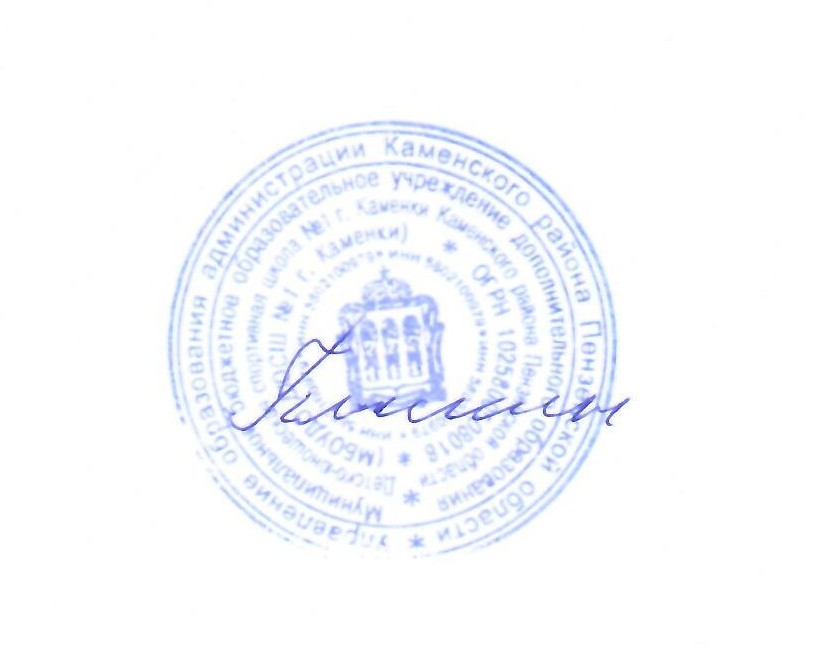 «УТВЕРЖДАЮ»Директор МБОУДО  ДЮСШ №1 г. Каменки     _____________А.В. Пыскин            19.05.2023 г.РАСПИСАНИЕ ЗАНЯТИЙ в  МБОУДО  ДЮСШ №1 г. Каменки на летний период 2022/2023 уч. годОт-де- лениеФамилияИмяОтчествоУчебн. группыМестозанятийДни недели и часы занятийДни недели и часы занятийДни недели и часы занятийДни недели и часы занятийДни недели и часы занятийДни недели и часы занятийДни недели и часы занятийОт-де- лениеФамилияИмяОтчествоУчебн. группыМестозанятийПонедель-                       никВторникСредаЧетвергПятницаСубботаВоскр.Воскр.ФУТБОЛСавин Юрий ВикторовичСОГ-2стадион «Труд»15.30-17.0015.30-17.0012.00-13.30ФУТБОЛСавин Юрий ВикторовичГНП-3стадион «Труд»15.30-17.0015.30-17.0013.30-15.0011.15-13.3011.15-13.30ФУТБОЛСавин Юрий ВикторовичУТГ-3стадион «Труд»17.00-19.1517.00-19.1517.00-19.1515.00-17.1513.30-15.4515.45-18.00(соревн.зона-выезд)13.30-15.4515.45-18.00(соревн.зона-выезд)ФУТБОЛПыскинАлексейВладимировичУТГ-2стадион «Труд»15.30-17.4515.30-17.4513.30-15.4511.15-13.3011.15-13.30ВОЛЕЙБО
ЛШмокин Дмитрий АнатольевичГНП-2площадка ЦПКиО14.00-15.3014.00-15.3014.00-15.3014.00-16.1514.00-16.15ВОЛЕЙБО
ЛШмокин Дмитрий АнатольевичГНП-3площадка ЦПКиО15.30-17.45шк. с. Кевдо-Мельситово15.30-17.45шк. с. Кевдо-Мельситово15.30-17.45ВОЛЕЙБО
ЛШмокин Дмитрий АнатольевичУТГ-4площадка ЦПКиО17.45-20.0018.00-20.1517.45-20.0018.00-20.1517.45-20.0016.15-18.3016.15-18.30ВОЛЕЙБО
ЛТерешкин Сергей ПетровичГНП-2с/зал «Юбилейный»15.30-17.0015.30-17.0015.30-17.00 14.15-16.30 14.15-16.30ВОЛЕЙБО
ЛТерешкин Сергей ПетровичГНП-3с/зал «Юбилейный»17.00-18.3017.00-18.3017.00-18.3016.30-18.4516.30-18.45ВОЛЕЙБО
ЛТерешкин Сергей ПетровичУТГ-4с/зал «Юбилейный»18.30-20.4518.00-20.15ЦПКиО18.30-20.4518.00-20.15ЦПКиО18.30-20.4518.45-21.0018.45-21.00ВОЛЕЙБО
ЛТерешкин Сергей Петрович18.30-20.4518.00-20.15ЦПКиО18.30-20.4518.45-21.0018.45-21.00БОКССурин Николай НиколаевичСОГ-1ФОК «Дорожник»15.00-16.3015.00-16.3013.15-14.45ст. «Труд»БОКССурин Николай НиколаевичУТГ-1ФОК «Дорожник»16.00-18.1516.00-18.1515.00-17.1517.00-19.15ст. «Труд»БОКССурин Николай НиколаевичУТГ-3ФОК «Дорожник»18.15-20.3017.15-19.3018.15-20.3017.15-19.3017.15-19.3014.45-17.00ст. «Труд»БОКСЧелбаев Владимир СергеевичУТГ-1ФОК «Дорожник»13.30-15.4513.30-15.4513.30-15.4515.00-17.15БОКСЧелбаев Владимир СергеевичСОГ-2Шк. №110.00-12.1510.00-12.1510.00-12.15ДЗЮДоИсякаев Фарид РафаэльевичГНП-2СП шк.№5ЦРТДиЮ14.00-16.1514.00-16.1514.00-16.15ДЗЮДоИсякаев Фарид РафаэльевичГНП-2СП шк.№5ЦРТДиЮ14.00-16.1514.00-16.1514.00-16.15ДЗЮДоИсякаев Фарид РафаэльевичУТГ-3СП шк.№5ЦРТДиЮ16.15-18.3016.15-18.3016.15-18.3016.15-18.3016.15-18.3012.15-14.30с/з «Воейков»ДЗЮДоБиксалиев Равиль ДжиганшаевичГНП-1СП шк.№5ЦРТДиЮ9.00-10.309.00-10.309.00-10.30ДЗЮДоБиксалиев Равиль ДжиганшаевичУТГ-2СП шк.№5ЦРТДиЮ14.00-16.1514.00-16.1514.00-16.1510.00-12.15с/з «Воейков»ДЗЮДоБиксалиев Равиль ДжиганшаевичУТГ-3СП шк.№5ЦРТДиЮ16.15-18.3016.15-18.3016.15-18.3016.15-18.3016.15-18.3012.15-14.30 с/з «Воейков»РЕГБИЛюбимкин Максим АлександровичУТГ-1стадион «Труд»15.00-17.1516.00-18.1514.00-16.1509.00-11.15РЕГБИЛюбимкин Максим АлександровичУТГ-1стадион «Труд»17.15-19.3018.15-19.4515.00-17.1515.00-17.1516.15-17.00РЕГБИЛюбимкин Максим АлександровичУТГ-2стадион «Труд»17.15-19.3016.00-18.1517.15-19.3011.15-13.30